Nowogród Bobrzański, 27 sierpnia 2021r.GKIII.6220.6.2021.MJSOBWIESZCZENIE	Na podstawie art. 49 ustawy z dnia 14 czerwca 1960 r. Kodeks postępowania administracyjnego (t.j. Dz. U. z 2021 r. poz. 735. ze zm.), w związku z art. 74 ust. 3 ustawy z dnia 3 października 2008r. o udostępnianiu informacji o środowisku i jego ochronie, udziale społeczeństwa w ochronie środowiska oraz o ocenach oddziaływania na  środowisko (t.j. Dz. U. z 2021 r. poz. 247 ze zm.),zawiadamiam strony postępowaniao możliwości zapoznania się z wydanymi w dniu 27 sierpnia 2021 r. postanowieniami: znak: GKIII.6220.6.2021.MJS tj. nakładającym na inwestora – Spółkę EPLANT 41 Sp z o.o. ul. Salwatorska 14/310 
30-109 Kraków konieczność przeprowadzenia oceny oddziaływania na środowisko i sporządzenia raportu  o oddziaływaniu na środowisko dla przedsięwzięcia pn.: „Budowa kompleksu odrębnych farm fotowoltaicznych Krzywa do 1,0 MW każda, o łącznej mocy do 15 MW, zlokalizowanych w miejscowości Krzywa, gm. Nowogród Bobrzański wraz z zagospodarowaniem terenu i niezbędną dla każdej z farm infrastrukturą, w tym z magazynem energii, z możliwością dzielenia na etapy lub budowania w całości”, przewidzianego do realizacji na działkach o nr ew. 162, 163, 164, 165/1, 165/2, 166/1 obręb ewidencyjny Krzywa, gmina Nowogród Bobrzański oraz zawieszającym postępowanie w sprawie wydania decyzji o środowiskowych uwarunkowaniach do czasu przedłożenia raportu o oddziaływaniu przedsięwzięcia na  środowisko.Strony postępowania mają prawo zapoznać się z wydanymi postanowieniami oraz materiałami dotyczącymi planowanego przedsięwzięcia dostępnymi do wglądu stronom postępowania w siedzibie Urzędu Miejskiego w Nowogrodzie Bobrzańskim, lok. 203 w godzinach funkcjonowania Urzędu, telefonicznie 517886285 lub poprzez udostępnienie drogą elektroniczną.Informuję, zgodnie z art. 10 k.p.a. również, że:- Państwowy Powiatowy Inspektor Sanitarny w Zielonej Górze  w opinii znak: NZ.9022.1.82.2021 z dnia 11 sierpnia 2021r. wyraził stanowisko, iż w zakresie wymagań higienicznych i zdrowotnych nie zachodzi konieczność przeprowadzenia oceny oddziaływania na  środowisko,- Dyrektor Państwowego Gospodarstwa Wodnego Wody Polskie Zarządu Zlewni w Lwówku Śląskim wyraził opinię znak: WR.ZZŚ.3.435.167.2021.AW z dnia 17 sierpnia 2021r., że dla przedmiotowego przedsięwzięcia nie zachodzi konieczność przeprowadzenia oceny oddziaływania na środowisko,-Regionalny Dyrektor Ochrony Środowiska w Gorzowie Wielkopolskim w opinii znak: WZŚ.4220.573.2021.PK z dnia 12 sierpnia 2021 r. stwierdził, iż zachodzi konieczność przeprowadzenia oceny oddziaływania na środowisko dla przedmiotowego przedsięwzięcia.Ponieważ w powyższej sprawie liczba stron postępowania przekracza 10, zgodnie z art. 74 ust. 3 ustawy ooś oraz art. 49 k.p.a.- zawiadomienie zostaje zamieszczone na tablicy ogłoszeń przed Urzędem Miejskim w Nowogrodzie Bobrzańskim ul. J. Słowackiego 11, na tablicy ogłoszeń sołectwa Krzywa oraz na stronie Biuletynu Informacji Publicznej Urzędu Miejskiego w Nowogrodzie Bobrzańskim bip.nowogrodbobrz.pl.Zgodnie z art. 49 k.p.a. zawiadomienie uznaje się za doręczone po upływie 14 dni od dnia, w którym nastąpiło udostępnienie pisma w Biuletynie Informacji Publicznej.Z up. Burmistrzamgr inż. Mirosław WalencikZastępca Burmistrza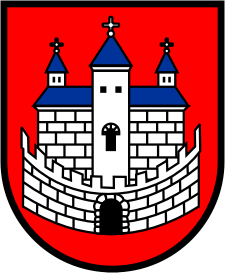 Burmistrz Nowogrodu BobrzańskiegoBurmistrz Nowogrodu BobrzańskiegoBurmistrz Nowogrodu Bobrzańskiegoul. J. Słowackiego 11      66-010 Nowogród Bobrzański NIP: 9291004928
e-mail: now.bobrz.um@post.pl
web: www.nowogrodbobrz.plDni i godziny urzędowania: Poniedziałek  8.00-16.00wtorek - piątek.7.00 – 15.00Nr telefonów i faksów:   Centrala   68 329-09-62Fax             68 329-09-62Nr telefonów i faksów:   Centrala   68 329-09-62Fax             68 329-09-62